ROMÂNIA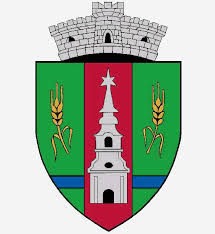 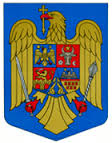 JUDEŢUL ARADCOMUNA ZERINDLoc. ZERIND  NR. 1 Tel/Fax: 0257355566e-mail: primariazerind@yahoo.com		   www.primariazerind.roAnexa nr. 5Antet operatorData_________SITUAȚIAcu beneficiarii de serviciu care nu au contract de salubrizare , după expirarea termenului de 10 zile de la primire/afișareSemnături reprezentați legali operatorNr.crt.Nume-prenume persoană  fizică/ persoană autorizată/ denumire persoană juridică, cabinete individualeDomiciliu / sediu social/ punct de lucruNumăr și data notificării